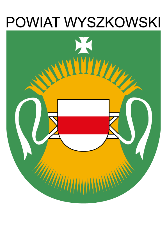 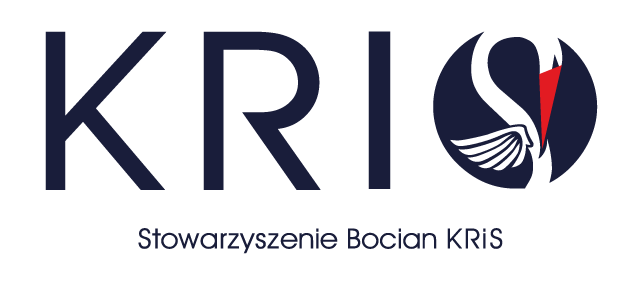 R E G U L A M I N   TURNIEJU SIATKÓWKI PLAŻOWEJ O PUCHAR STAROSTY POWIATU WYSZKOWSKIEGO I. Organizator Organizatorem Turnieju Siatkówki Plażowej o Puchar Starosty Powiatu Wyszkowskiego zwanego dalej „Turniejem” jest Powiat Wyszkowski, a współorganizatorem Stowarzyszenie BOCIAN KRiS.II. Cel imprezyPopularyzacja gry w piłkę siatkową plażową.Propagowanie aktywnych form spędzania czasu.Sportowa rywalizacja fair-play dla młodzieży i dorosłych podczas wakacji.Wyłonienie najlepszej amatorskiej drużyny powiatu wyszkowskiego.Promocja Powiatu Wyszkowskiego. III. Miejsca i termin turniejuTurniej odbędzie się 12.08.2023r. (sobota) o godzinie 10:00 – boisko na terenie kącika rekreacyjnego w Nowej Wsi.  IV. Zasady i warunki uczestnictwaWarunkiem przystąpienia do rozgrywek jest złożenie/przesłanie do Organizatora listy zawodników z podaniem nazwy zespołu oraz danymi zawodników (imię, nazwisko), oznaczenie kapitana wraz z numerem kontaktowym (załącznik nr 1 do regulaminu).Nazwa drużyny nie może być obraźliwa, wulgarna, rasistowska i nie może naruszać zasad współżycia społecznego. Dodatkowo, nazwa musi zostać zaakceptowana przez Organizatora.Zgłoszenie do każdego Turnieju należy dokonać na adres e-mailowy: promocja@powiat-wyszkowski.pl, pod numerem telefonu: 510-966-582 lub bezpośrednio przed turniejem w godz. 9:00 – 9:30.W skład drużyny wchodzi 2 zawodników. Składy drużyn mogą być mieszane (tzw. MIKST czyli zawodniczka + zawodnik).Zawodnik może występować tylko w jednej drużynie.Drużyna winna mieć jednego kapitana, który odpowiada za kontakt z Organizatorem.Zawodnicy startują na własną odpowiedzialność i nie mają żadnych przeciwwskazań lekarskich.Uczestnicy poniżej 18 roku życia obowiązkowo muszą posiadać pisemną zgodę rodziców lub opiekunów prawnych na udział w Turnieju (w przypadku jej braku nie zostaną dopuszczeni do rozgrywek) (załącznik nr 2 do regulaminu).W Turnieju mogą brać udział zawodnicy (i zawodniczki), którzy ukończyli w dniu rozpoczęcia Turnieju 13 lat.Sędzia ma prawo nie dopuścić zawodnika do gry, jeżeli stan danego zawodnika będzie wskazywał na wcześniejsze spożycie alkoholu, bądź środków odurzających. Zespół, który nie stawi się na boisku przegrywa mecz walkowerem.Czas oczekiwania na drużynę przeciwną wynosi 5 minut.V. System rozgrywania turniejuDecyzję co do systemu rozgrywek oraz ilości punktów, setów w meczu Organizator podejmie w dniu rozgrywania Turnieju, biorąc pod uwagę ilość zgłoszonych drużyn. Rozgrywki będą prowadzone zgodnie z przepisami PZPS.VI. Nagrody i wyróżnienia Za zajęcie 1, 2, 3 miejsca w Turnieju zawodnicy zwycięskich drużyn otrzymają puchary, dyplomy i nagrody.Przewidziana jest nagroda indywidualna dla MVP Turnieju.VII. Ocena zawodów i sprawy dyscyplinarne W sprawach nie ujętych w niniejszym regulaminie, związanych z systemem rozgrywek Turniejów (i innych) decyduje Organizator. Prawo do rozstrzygania sytuacji spornych powstałych podczas trwania Turnieju przysługuje wyłącznie  Organizatorowi.Organizator zastrzega sobie prawo do zdyskwalifikowania zespołu w przypadku wprowadzenia do gry zawodnika niezgłoszonego, spożywania alkoholu, zażywania środków odurzających, palenia tytoniu, niesportowego zachowania.Organizator zastrzegają sobie prawo do wykluczenia z uczestnictwa w kibicowaniu osób, które spożywają alkohol, zażywają środki odurzające, palą tytoń oraz zakłócają porządek rozgrywek.VIII. Warunki techniczneKażda drużyna ma prawo do 5 (pięciu) minut rozgrzewki przed spotkaniem na boisku o wymiarach 16 x 8 m.Siatka wykorzystana podczas rozgrywek będzie zawieszona na wysokości 2,43 m.IX.  Sprawy różneTurnieje będą sędziowali sędziowie zapewnieni przez Organizatora.Zawodnicy zobowiązani są do przestrzegania elementarnych zasad kultury i szacunku.Za znieważenie sędziego, innego zawodnika lub kibiców, sędziemu przysługuje prawo do zastosowania kar regulaminowych, a w skrajnych przypadkach, nawet prawo do przerwania meczu i oddanie sprawy do rozpatrzenia przez Organizatora Turnieju. W przypadku czynnego znieważenia sędziego, ma on prawo natychmiast zakończyć mecz. Wynik meczu zostanie zweryfikowany jako walkower przeciwko drużynie, której zawodnik dopuścił się znieważenia.Organizator nie ponosi odpowiedzialności prawnej i cywilnej, w zakresie poniesionych szkód na zdrowiu (w tym nieszczęśliwych wypadków) i mieniu, biorących udział w Turnieju zawodników.Ewentualne ubezpieczenie NW zawodnicy muszą zawierać na koszt własny.Każda drużyna jest zobowiązana do zapoznania się i przestrzegania powyższego regulaminu.Za rzeczy zagubione podczas Turnieju Organizator nie odpowiada. Wszystkich uczestników Turnieju obowiązuje strój sportowy. Drużyna i jej zawodnicy ponoszą pełną odpowiedzialność materialną za szkody wyrządzone przez jej zawodników podczas Turnieju.Organizator informuje, że na terenie, na którym będą rozgrywane Turnieje obowiązuje całkowity zakaz palenia tytoniu i spożywania alkoholu.Zawodnicy wyrażają zgodę na publikację i wykorzystywanie wizerunku, nazwiska oraz zdjęć z Turnieju, w dowolnym formacie. Organizator zastrzegają sobie prawo do dokonywania zmian oraz ostatecznej interpretacji regulaminu i zasad gry.W sprawach dotyczących Turnieju Organizator wyznacza do kontaktu:Wydział Promocji i Rozwoju Starostwo Powiatowe w Wyszkowie, pok. 3,                       tel. 297435903, e-mail: promocja@powiat-wyszkowski.plPiotr Deptuła, tel.: 510 966 582, e-mail: stowarzyszeniebociankris@gmial.com 